                            Knowledge Organiser 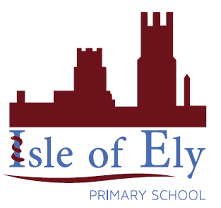                     Year 2 – Summer Term B                      Music – Reflect, Rewind and ReplayClefs show whether the notes are high or low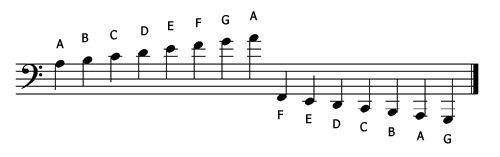 Bar lines are used to spate one bar from anotherCrochets is used to show one count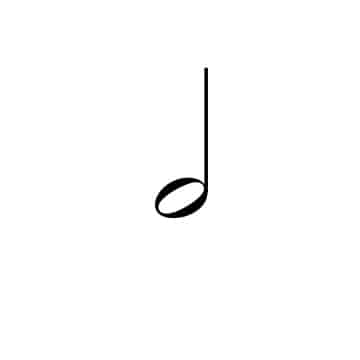 A minim note is worth two counts and a minim rest is		worth two restsVocabulary Vocabulary ClefA clef is the symbol at the start that tells you whether the notes are low or high  BarsAn amount of time which represents a specific number of beatsBar LinesBar lines are used to separate one bar from anotherDurationThe term for how many beats a note is worth.Minim noteA minim note is worth 2 counts, a minim rest is worth 2 counts of silencePulseThe heartbeat or steady beat of a song/piece of music.StaveA stave is the 5 lines that notes are written onTempoTempo is the musical word to describe how fast or slow the music goes  Time Signature The numbers at the start of the music that shows you how the pulse is groupedKey SongsKey SongsPeer GyntSuite number oneJohann Sebastian BachBrandenburg ConcertosFrank SinatraFly me to the MoonQueenWe Will Rock YouBela BartokFrom the diary of a flyMarcia Griffiths    Feel like jumping